Legislative Affairs and Lobby Corps Special Committee Meeting minutes of April 6, 2016CALL TO ORDER ROLL CALL	Present: P. Garnica, C. McKeithen, L. Ramos, D. Premsagar, Z. Sayyed, G. Murillo, K. Belangel and 	M. Alguhiem	Late: L. Ramos and D. Lopez	Not Present: L. Cardenas and D. AitkenACTION ITEM - Approval of the Agenda(MSP) Motion to approve the agenda by C. McKeithen seconded by K. Belangel, motion PASSED (unanimously).	Amendment: to add to the agenda Approval of the minutes of March 11, 2016 and add printing CSSA 	students rights flyer.	(MSP) Motion to approve the amended agenda, motion PASSED (unanimously).ACTION ITEM – Approval of the Minutes of March 24, 2016	(MSP) Motion to approve the minutes of March 24, 2016 by C. McKeithen seconded by Z. Sayyed, 	motion PASSED (unanimously).ACTION ITEM – Approval of the Minutes of March 11, 2016	(MSP) Motion to approve the minutes of March 11, 2016 by K. Belangel, seconded by D. 	Premsagar, motion PASSED (unanimously).PUBLIC COMMENT – Public Comment is intended as a time for any member of the public to address the board on any issues affecting ASI and/or the California State University, East Bay.REPORTS:	Pablo Garnica, Chair		They received a sheet stating the student rights during CSSA. The updates on Viva La 			registration, the paper work will be done by tomorrow. They will provide healthy options from 		Aramark. They will have extra money so if they want to use that money on food they can. Reports on task for Viva La Registration	Louie Ramos		P. Garnica will contact him for his report on Viva la Registration. 	Carolyn McKeithen		The week before she will reserve the football equipment. The black student union wants to go 		out and collaborate on an event with them. She can also reach out to clubs and organizations so 		they can attend the event.	Mohammed Algahiem		Five city council members will be attending the event. They want to have a meet and great so 		that students can get to know them. UNFINISHED ITEMS:ACTION ITEM –Voter Engagement SignsThey have $562 dollars of their budget left. They want to add a promotional to the 5th sign. (MSP) Motion to approve the 5th promotional sign by K. Belangel, seconded by G. Murillo, motion PASSED (unanimously). (MSP) Motion to approve the proposal for voter sign, motion PASSED (unanimously).ACTION ITEM – East Bay Housing Prices		The committee developed a survey asking about their doming experience. Students do not feel 		comfortable and don’t feel it is a community. There are 11 questions so far and they are going 		to edit the questions and can work with housing to go door to door and speak to students. They 		like the idea of having a target gift card for completing the survey.		(MSP) Motion to approve the action item through group me by C. McKeithen, seconded by 		G. Murillo, motion PASSED (unanimously).		(MSP) Motion to add a $50 dollar gift card incentive for survey of East Bay housing prices by 		D. Premsagar, seconded by G. Murillo, motion PASSED (unanimously).NEW BUSINESS ITEMS:DISCUSSION ITEM – #standwiththeCSU Socks Giveaway P.O.A.Chair Garnica discussed different ideas of giving away socks. They have 115 socks and can still make the event impactful. Some of the ideas they had was a pledge, a bill and social media. They are leaning toward a photo booth with props and taking pictures with their free socks. They decided on different times and dates for everyone to table. DISCUSSION ITEM: AB-2210 California State University: student success fees.	          The committee discussed changing the bill from 50 percent to 2/3 percent. They like the bill 	          will support it and vote on it next week. DISCUSSION ITEM:AB-2214 Public postsecondary education: faculty royalty income                        disclosure.	           The committee discussed clarifying some things from the bill. At the next meeting they will 	           decide on it. DISCUSSION ITEM:AB-2064 Public postsecondary education: tuition and mandatory System Wide Fees.	          The committee agreed to support this bill. (MSP) Motion to print out 600 pages total if there is a strike by D. Premsagar, seconded by G. Murillo, motion PASSED (unanimously).SPECIAL PRESENTATIONS:ROUND TABLE REMARKS Lopez: Elections start next week, Baseball tailgate, water polo tailgate there will be free water bottlesADJOURNMENT AT 9:12 P.M.Minutes Reviewed by:Chair, Director of Programming CouncilName: Pablo Garnica Minutes Approved on:4-13-16Date:AB 2210http://leginfo.legislature.ca.gov/faces/billNavClient.xhtml?bill_id=201520160AB2210AB 2214http://leginfo.legislature.ca.gov/faces/billNavClient.xhtml?bill_id=201520160AB2214AB 2064http://leginfo.legislature.ca.gov/faces/billTextClient.xhtml?bill_id=201520160AB2064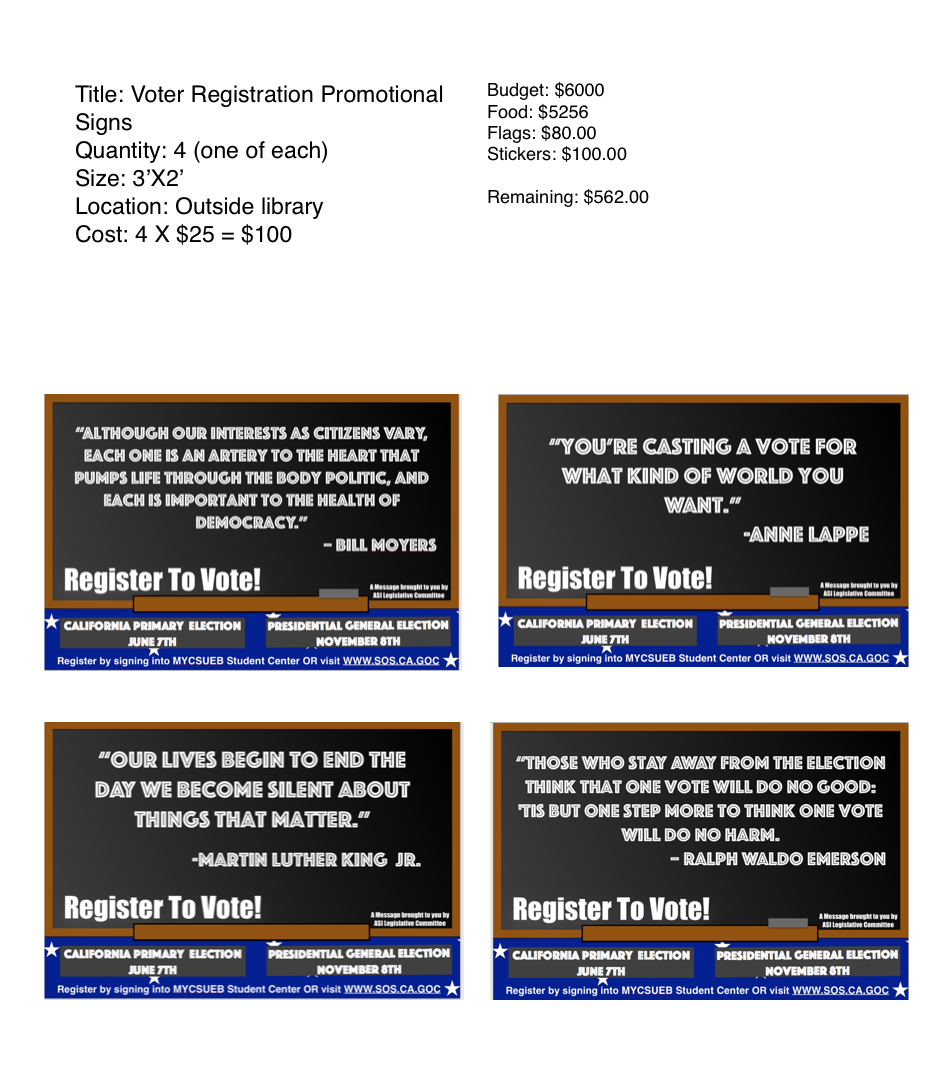 